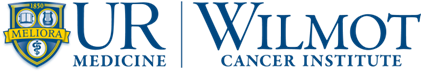 Request for Proposals for Pilot and Collaborative Studies in Breast Cancer ResearchThe James P. Wilmot Cancer Center is soliciting applications for Grants focusing on Breast Cancer Research.  Up to $50,000 of funding may be requested for one year.The implicit goal of this award is to support the development of a new research project to reach competitiveness for federal funding, and is designated to support one innovative research project relating to breast cancer diagnosis, treatment or prevention in the areas of basic, translational, behavioral or epidemiological breast cancer research. Collaborations are encouraged.The award will be based on scientific merit and innovation.  To focus on application quality, any investigator will qualify only once each cycle as a principal and once each cycle as a co-investigator, and may only hold a single pilot award at any given time.  Awards will be based on scientific merit and innovation.  Proposal:This is a stream-lined process.  Proposals should be submitted as a single PDF document using Arial font with at least a font size of 11 pt, ½ inch margin, single-spaced type and consist of:•	Face Page (please use the “Face Page” provided)•	Lay Abstract•	Proposed Research – 3 page maximum (includes scientific abstract, hypothesis, specific aims, background and significance, preliminary data and plan of research)•	References•	Biosketch (NIH format for key personnel)•	Other Support (for key personnel)•	Future plans and grant/manuscript submission and timelinesBudget (funding is for research costs only and cannot be used to support faculty salaries, travel, meetings, dues, etc).THIS PROPOSAL DOES NOT NEED TO BE ROUTED INTERNALLYSubmission Timeline:Applications will be due November 2, 2014 with an anticipated start date of January 1, 2015.  Applications should be submitted electronically to Pam Iadarola, Research Administrator, James P Wilmot Cancer Institute, Pamela_iadarola@urmc.rochester.edu.  Questions should also be directed to Pam Iadarola at x51537 or e-mail.